บันทึกข้อความ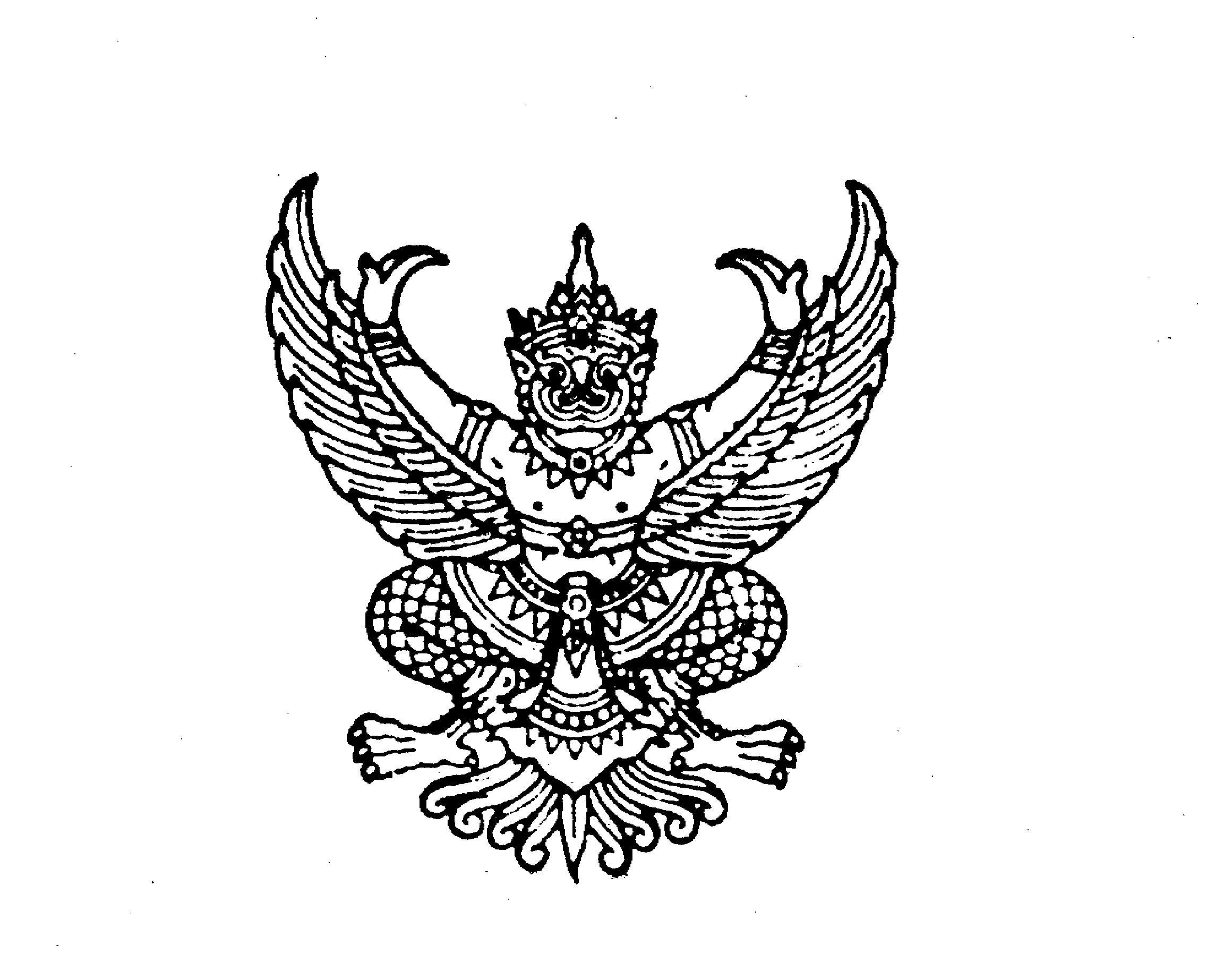 ส่วนราชการ .กลุ่มงาน........................................................................................................................................น   ที่  ...ยล.0033/............................................................วันที่ ..................................................................................                                           เรื่อง  ..........................................................................................................................................................................                                   เรียน  นายแพทย์สาธารณสุขจังหวัดยะลาด้วยข้าพเจ้า..........................................................ตำแหน่ง............................................................กลุ่มงาน..............................................................สังกัด...............................................................................................บ้านเลขที่........................หมู่ที่.................ตำบล...............................อำเภอ...........................จังหวัด.........................โทรศัพท์.........................................มีความประสงค์จะขอหนังสือรับรอง/สลิปเงินเดือน เพื่อใช้ในการ.................................................................................................................................................................ดังนี้   			เพื่อขอหนังสือยินยอมให้หักเงินเดือน  ธนาคาร......................สาขา..................................			เพื่อขอหนังสือรับรองเรื่องการหักเงินเดือน  ธนาคาร..............สาขา................................			เพื่อขอหนังสือรับรองเงินเดือน  ธนาคารอิสลาม    สาขา...................................................			เพื่อขอหนังสือรับรองเงินเดือน 			เพื่อขอสลิปเงินเดือน  ประจำเดือน ...................................................................................จึงเรียนมาเพื่อโปรดพิจารณา และดำเนินการต่อไป				   (ลงชื่อ)..........................................................					      (............................................)				    ตำแหน่ง........................................................………………………………………………………………………………………………………………………………………………………………………………………………………………………………………………………………………………………………………………………………………………………………………………………………………………………….เฉพาะเจ้าหน้าที่การเงิน(นาย/นาง/นางสาว).........................................................เป็น......................ระดับ...................เงินเดือน.............บาทตำแหน่ง............................................................สังกัด ......................................................................................... จริง								......................................................ผู้ตรวจ								(.....................................................)								(ตำแหน่ง).......................................								............/.........................../..............หมายเหตุ  กรุณาเขียนด้วยตัวบรรจงและโปรดยื่นเอกสารก่อนใช้ 2 วัน